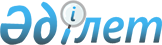 О внесении изменений и дополнения в решение 47 сессии Темиртауского городского маслихата от 12 декабря 2011 года N 47/10 "О городском бюджете на 2012-2014 годы"Решение Темиртауского городского маслихата Карагандинской области от 8 ноября 2012 года N 9/4. Зарегистрировано Департаментом юстиции Карагандинской области 15 ноября 2012 года N 1971

      В соответствии с Бюджетным кодексом Республики Казахстан от 4 декабря 2008 года, Законом Республики Казахстан от 23 января 2001 года "О местном государственном управлении и самоуправлении в Республике Казахстан", решением 9 сессии Карагандинского областного маслихата от 6 ноября 2012 года N 101 "О внесении изменений в решение XLI сессии Карагандинского областного маслихата от 29 ноября 2011 года N 464 "Об областном бюджете на 2012-2014 годы"" городской маслихат РЕШИЛ:



      1. Внести в решение 47 сессии Темиртауского городского маслихата от 12 декабря 2011 года N 47/10 "О городском бюджете на 2012-2014 годы" (зарегистрировано в Реестре государственной регистрации нормативных правовых актов за N 8-3-131, опубликовано в газете "Второе счастье" от 18 января 2012 года N 1), внесены изменения и дополнения решением 2 сессии Темиртауского городского маслихата от 7 марта 2012 года N 2/5 "О внесении изменений и дополнений в решение 47 сессии Темиртауского городского маслихата от 12 декабря 2011 года N 47/10 "О городском бюджете на 2012-2014 годы"" (зарегистрировано в Реестре государственной регистрации нормативных правовых актов за N 8-3-136, опубликовано в газете "Второе счастье" от 6 апреля 2012 года N 4 (43)), внесены изменения и дополнения решением 3 сессии Темиртауского городского маслихата от 11 апреля 2012 года N 3/4 "О внесении изменений и дополнений в решение 47 сессии Темиртауского городского маслихата от 12 декабря 2011 года N 47/10 "О городском бюджете на 2012-2014 годы"" (зарегистрировано в Реестре государственной регистрации нормативных правовых актов за N 8-3-139, опубликовано в газете "Второе счастье" от 26 апреля 2012 года N 5), внесены изменения и дополнение решением 5 сессии Темиртауского городского маслихата от 13 июня 2012 года N 5/4 "О внесении изменений и дополнения в решение 47 сессии Темиртауского городского маслихата от 12 декабря 2011 года N 47/10 "О городском бюджете на 2012-2014 годы"" (зарегистрировано в Реестре государственной регистрации нормативных правовых актов за N 8-3-142, опубликовано в газете "Второе счастье" от 27 июня 2012 года N 7 (46)), внесены изменения и дополнения решением 7 сессии Темиртауского городского маслихата от 17 августа 2012 года N 7/4 "О внесении изменений и дополнений в решение 47 сессии Темиртауского городского маслихата от 12 декабря 2011 года N 47/10 "О городском бюджете на 2012-2014 годы"" (зарегистрировано в Реестре государственной регистрации нормативных правовых актов за N 8-3-145, опубликовано в газете "Второе счастье" от 7 сентября 2012 года N 9 (48)), следующие изменения и дополнения:



      1) в пункте 1:

      в подпункте 1):

      цифры "9 556 594" заменить цифрами "9 702 083";

      цифры "8 147 456" заменить цифрами "8 292 144";

      цифры "47 147" заменить цифрами "47 144";

      цифры "1 342 627" заменить цифрами "1 343 431";

      в подпункте 2):

      цифры "9 907 856" заменить цифрами "9 993 345";

      в подпункте 3):

      в первом и во втором абзацах цифры "210 162" заменить цифрами "227 536";

      в подпункте 4):

      слова "минус 3 852 тысяч тенге" заменить цифрами "56 148 тысяч тенге";

      цифру "0" заменить цифрами "60 000";

      в подпункте 5):

      слова "минус 557 572 тысяч тенге" заменить словами "минус 574 946 тысяч тенге";

      в подпункте 6):

      цифры "557 572" заменить цифрами "574 946";

      цифры "210 162" заменить цифрами "227 536";



      2) в пункте 2:

      цифры "1 342 627" заменить цифрами "1 343 431";

      цифры "50 187" заменить цифрами "51 716";

      цифры "19 878" заменить цифрами "19 153";



      3) дополнить пунктом 2-2 следующего содержания:

      "2-2. Предусмотреть в городском бюджете на 2012 год на выплату вознаграждений по бюджетным кредитам, полученным на проведение ремонта общего имущества объектов кондоминиума в сумме 92 тысяч тенге.";



      4) в пункте 3:

      цифры "210 162" заменить цифрами "227 536";



      5) в пункте 5:

      цифры "8 092" заменить цифрами "6 892";



      6) в пункте 6:

      цифры "117 002" заменить цифрами "110 866";

      цифры "1 318" заменить цифрами "1 467";

      цифры "64 867" заменить цифрами "61 589";

      цифры "16 991" заменить цифрами "16 769";

      цифры "5 437" заменить цифрами "3 201";

      цифры "2 198" заменить цифрами "1 946";

      цифры "16 431" заменить цифрами "16 149";

      цифры "365" заменить цифрами "350";



      7) в пункте 7:

      цифры "23 253" заменить цифрами "23 248";



      8) в пункте 8:

      цифры "25 353" заменить цифрами "1 347";



      9) приложения 1, 5 к указанному решению изложить в новой редакции согласно приложению 1, 2 к настоящему решению.



      2. Настоящее решение вводится в действие с 1 января 2012 года.      Председатель сессии,

      секретарь маслихата                        В. Свиридов      СОГЛАСОВАНО      Начальник государственного

      учреждения "Отдел экономики и бюджетного

      планирования города Темиртау"

      Б. Кунакаева

      8 ноября 2012 года

Приложение 1

к решению 9 сессии Темиртауского

городского маслихата

от 8 ноября 2012 года N 9/4Приложение 1

к решению 47 сессии Темиртауского

городского маслихата

от 12 декабря 2011 года N 47/10 

Городской бюджет на 2012 год

Приложение 2

к решению 9 сессии Темиртауского

городского маслихата

от 8 ноября 2012 года N 9/4Приложение 5

к решению 47 сессии Темиртауского

городского маслихата

от 12 декабря 2011 года N 47/10 

Перечень бюджетных программ поселка Актау, финансируемых через аппарат акима поселка Актау и других администраторов городских бюджетных программ в 2012 году
					© 2012. РГП на ПХВ «Институт законодательства и правовой информации Республики Казахстан» Министерства юстиции Республики Казахстан
				КатегорияКатегорияКатегорияКатегорияСумма (тысяч тенге)КлассКлассКлассСумма (тысяч тенге)ПодклассПодклассСумма (тысяч тенге)НаименованиеСумма (тысяч тенге)1234Сумма (тысяч тенге)I. Доходы97020831Налоговые поступления829214401Подоходный налог 41325052Индивидуальный подоходный налог 413250503Социальный налог23486551Социальный налог234865504Hалоги на собственность15819611Hалоги на имущество7277323Земельный налог5561474Hалог на транспортные средства29808205Внутренние налоги на товары, работы и услуги1921892Акцизы139653Поступления за использование природных и других ресурсов1044554Сборы за ведение предпринимательской и профессиональной деятельности627415Налог на игорный бизнес 1102808Обязательные платежи, взимаемые за совершение юридически значимых действий и (или) выдачу документов уполномоченными на то государственными органами или должностными лицами368341Государственная пошлина368342Неналоговые поступления1936401Доходы от государственной собственности 158221Поступления части чистого дохода государственных предприятий125Доходы от аренды имущества, находящегося в государственной собственности1581004Штрафы, пени, санкции, взыскания, налагаемые государственными учреждениями, финансируемыми из государственного бюджета, а также содержащимися и финансируемыми из бюджета (сметы расходов) Национального Банка Республики Казахстан 281Штрафы, пени, санкции, взыскания, налагаемые государственными учреждениями, финансируемыми из государственного бюджета, а также содержащимися и финансируемыми из бюджета (сметы расходов) Национального Банка Республики Казахстан, за исключением поступлений от организаций нефтяного сектора 2806Прочие неналоговые поступления35141Прочие неналоговые поступления35143Поступления от продажи основного капитала 4714401Продажа государственного имущества, закрепленного за государственными учреждениями91Продажа государственного имущества, закрепленного за государственными учреждениями903Продажа земли и нематериальных активов471351Продажа земли 416162Продажа нематериальных активов55194Поступления трансфертов134343102Трансферты из вышестоящих органов государственного управления13434312Трансферты из областного бюджета1343431Функциональная группаФункциональная группаФункциональная группаФункциональная группаФункциональная группаСумма (тысяч тенге)Функциональная подгруппаФункциональная подгруппаФункциональная подгруппаФункциональная подгруппаСумма (тысяч тенге)Администратор бюджетных программАдминистратор бюджетных программАдминистратор бюджетных программСумма (тысяч тенге)ПрограммаПрограммаСумма (тысяч тенге)123456II. Затраты999334501Государственные услуги общего характера2583691Представительные, исполнительные и другие органы, выполняющие общие функции государственного правления195032112Аппарат маслихата района (города областного значения)15244001Услуги по обеспечению деятельности маслихата района (города областного значения)15244122Аппарат акима района (города областного значения)153771001Услуги по обеспечению деятельности акима района (города областного значения)133918003Капитальные расходы государственного органа19853123Аппарат акима района в городе, города районного значения, поселка, аула (села), аульного (сельского) округа26017001Услуги по обеспечению деятельности акима района в городе, города районного значения, поселка, аула (села), аульного (сельского) округа20506022Капитальные расходы государственного органа55112Финансовая деятельность30442452Отдел финансов района (города областного значения)30442001Услуги по реализации государственной политики в области исполнения бюджета района (города областного значения) и управления коммунальной собственностью района (города областного значения)19094003Проведение оценки имущества в целях налогообложения3803011Учет, хранение, оценка и реализация имущества, поступившего в коммунальную собственность4658018Капитальные расходы государственного органа28875Планирование и статистическая деятельность32895453Отдел экономики и бюджетного планирования района (города областного значения)32895001Услуги по реализации государственной политики в области формирования и развития экономической политики, системы государственного планирования и управления района (города областного значения)29298004Капитальные расходы государственного органа359702Оборона75001Военные нужды4485122Аппарат акима района (города областного значения)4485005Мероприятия в рамках исполнения всеобщей воинской обязанности44852Организация работы по чрезвычайным ситуациям3015122Аппарат акима района (города областного значения)3015006Предупреждение и ликвидация чрезвычайных ситуаций масштаба района (города областного значения)2858007Мероприятия по профилактике и тушению степных пожаров районного (городского) масштаба, а также пожаров в населенных пунктах, в которых не созданы органы государственной противопожарной службы 15703Общественный порядок, безопасность, правовая, судебная, уголовно-исполнительная деятельность454551Правоохранительная деятельность45455458Отдел жилищно-коммунального хозяйства, пассажирского транспорта и автомобильных дорог района (города областного значения)45455021Обеспечение безопасности дорожного движения в населенных пунктах4545504Образование37190831Дошкольное воспитание и обучение940902471Отдел образования, физической культуры и спорта района (города областного значения)940902003Обеспечение дошкольного воспитания и обучения124097025Увеличение размера доплаты за квалификационную категорию воспитателям детских садов, мини-центров, школ-интернатов: общего типа, специальных (коррекционных), специализированных для одаренных детей, организаций образования для детей-сирот и детей, оставшихся без попечения родителей, центров адаптации несовершеннолетних за счет трансфертов из республиканского бюджета8069040Реализация государственного образовательного заказа в дошкольных организациях образования8087362Начальное, основное среднее и общее среднее образование2691138471Отдел образования, физической культуры и спорта района (города областного значения)2691138004Общеобразовательное обучение2433011005Дополнительное образование для детей и юношества 187132063Повышение оплаты труда учителям, прошедшим повышение квалификации по учебным программам АОО "Назарбаев Интеллектуальные школы" за счет трансфертов из республиканского бюджета2649064Увеличение размера доплаты за квалификационную категорию учителям организаций начального, основного среднего, общего среднего образования: школы, школы- интернаты: (общего типа, специальных (коррекционных), специализированных для одаренных детей; организаций для детей-сирот и детей, оставшихся без попечения родителей) за счет трансфертов из республиканского бюджета683464Техническое и профессиональное, послесреднее образование 22577471Отдел образования, физической культуры и спорта района (города областного значения)22577007Организация профессионального обучения 225779Прочие услуги в области образования64466471Отдел образования, физической культуры и спорта района (города областного значения)64466009Приобретение и доставка учебников, учебно-методических комплексов для государственных учреждений образования района (города областного значения)12750020Ежемесячные выплаты денежных средств опекунам (попечителям) на содержание ребенка-сироты (детей-сирот), и ребенка (детей), оставшегося без попечения родителей за счет трансфертов из республиканского бюджета5171605Здравоохранение 35102Охрана здоровья населения 3510471Отдел образования, физической культуры и спорта района (города областного значения)3510024Реализация мероприятий в рамках Государственной программы "Саламатты Қазақстан" на 2011-2015 годы за счет трансфертов из республиканского бюджета351006Социальная помощь и социальное обеспечение4405092Социальная помощь 407805451Отдел занятости и социальных программ района (города областного значения)384557002Программа занятости77356005Государственная адресная социальная помощь3727006Оказание жилищной помощи6892007Социальная помощь отдельным категориям нуждающихся граждан по решениям местных представительных органов110866010Материальное обеспечение детей-инвалидов, воспитывающихся и обучающихся на дому1198013Социальная адаптация лиц, не имеющих определенного местожительства28907014Оказание социальной помощи нуждающимся гражданам на дому41914016Государственные пособия на детей до 18 лет4759017Обеспечение нуждающихся инвалидов обязательными гигиеническими средствами и предоставление услуг специалистами жестового языка, индивидуальными помощниками в соответствии с индивидуальной программой реабилитации инвалида89785023Обеспечение деятельности центров занятости населения19153471Отдел образования, физической культуры и спорта района (города областного значения)23248012Социальная поддержка обучающихся и воспитанников организаций образования очной формы обучения в виде льготного проезда на общественном транспорте (кроме такси) по решению местных представительных органов232489Прочие услуги в области социальной помощи и социального обеспечения32704451Отдел занятости и социальных программ района (города областного значения)32704001Услуги по реализации государственной политики на местном уровне в области обеспечения занятости и реализации социальных программ для населения28830011Оплата услуг по зачислению, выплате и доставке пособий и других социальных выплат884021Капитальные расходы государственного органа 299007Жилищно-коммунальное хозяйство12944311Жилищное хозяйство 344027458Отдел жилищно-коммунального хозяйства, пассажирского транспорта и автомобильных дорог района (города областного значения)30000002Изъятие, в том числе путем выкупа земельных участков для государственных надобностей и связанное с этим отчуждение недвижимого имущества30000472Отдел строительства, архитектуры и градостроительства района (города областного значения)297935003Проектирование, строительство и (или) приобретение жилья государственного коммунального жилищного фонда 248565004Проектирование, развитие, обустройство и (или) приобретение инженерно-коммуникационной инфраструктуры49370479Отдел жилищной инспекции района (города областного значения) 16092001Услуги по реализации государственной политики на местном уровне в области жилищного фонда15019002Создание информационных систем580005Капитальные расходы государственного органа 4932Коммунальное хозяйство 112822123Аппарат акима района в городе, города районного значения, поселка, аула (села), аульного (сельского) округа19000014Организация водоснабжения населенных пунктов19000458Отдел жилищно-коммунального хозяйства, пассажирского транспорта и автомобильных дорог района (города областного значения)73388012Функционирование системы водоснабжения и водоотведения 58581028Развитие коммунального хозяйства14807472Отдел строительства, архитектуры и градостроительства района (города областного значения)20434006Развитие системы водоснабжения и водоотведения204343Благоустройство населенных пунктов837582123Аппарат акима района в городе, города районного значения, поселка, аула (села), аульного (сельского) округа36658008Освещение улиц населенных пунктов15191009Обеспечение санитарии населенных пунктов949011Благоустройство и озеленение населенных пунктов20518458Отдел жилищно-коммунального хозяйства, пассажирского транспорта и автомобильных дорог района (города областного значения)722382015Освещение улиц в населенных пунктах250844016Обеспечение санитарии населенных пунктов27738017Содержание мест захоронений и захоронение безродных3857018Благоустройство и озеленение населенных пунктов439943472Отдел строительства, архитектуры и градостроительства района (города областного значения)78542007Развитие благоустройства городов и населенных пунктов 7854208Культура, спорт, туризм и информационное пространство3930751Деятельность в области культуры114834123Аппарат акима района в городе, города районного значения, поселка, аула (села), аульного (сельского) округа12639006Поддержка культурно-досуговой работы на местном уровне12639455Отдел культуры и развития языков района (города областного значения)102195003Поддержка культурно-досуговой работы1021952Спорт125620471Отдел образования, физической культуры и спорта района (города областного значения)125620013Развитие массового спорта и национальных видов спорта111064014Проведение спортивных соревнований на районном (города областного значения) уровне6000015Подготовка и участие членов сборных команд района (города областного значения) по различным видам спорта на областных спортивных соревнованиях85563Информационное пространство82799455Отдел культуры и развития языков района (города областного значения)63451006Функционирование районных (городских) библиотек62155007Развитие государственного языка и других языков народа Казахстана1296456Отдел внутренней политики района (города областного значения)19348002Услуги по проведению государственной информационной политики через газеты и журналы15600005Услуги по проведению государственной информационной политики через телерадиовещание37489Прочие услуги по организации культуры, спорта, туризма и информационного пространства69822455Отдел культуры и развития языков района (города областного значения)24806001Услуги по реализации государственной политики на местном уровне в области развития языков и культуры8893010Капитальные расходы государственного органа1708032Капитальные расходы подведомственных государственных учреждений и организаций14205456Отдел внутренней политики района (города областного значения)45016001Услуги по реализации государственной политики на местном уровне в области информации, укрепления государственности и формирования социального оптимизма граждан37790003Реализация мероприятий в сфере молодежной политики4981006Капитальные расходы государственного органа 224510Сельское, водное, лесное, рыбное хозяйство, особо охраняемые природные территории, охрана окружающей среды и животного мира, земельные отношения377541Сельское хозяйство12614474Отдел сельского хозяйства и ветеринарии района (города областного значения)12614001Услуги по реализации государственной политики на местном уровне в сфере сельского хозяйства и ветеринарии9020003Капитальные расходы государственного органа 2594007Организация отлова и уничтожения бродячих собак и кошек10006Земельные отношения24232463Отдел земельных отношений района (города областного значения)24232001Услуги по реализации государственной политики в области регулирования земельных отношений на территории района (города областного значения)11699004Организация работ по зонированию земель 11771007Капитальные расходы государственного органа 7629Прочие услуги в области сельского, водного, лесного, рыбного хозяйства, охраны окружающей среды и земельных отношений908474Отдел сельского хозяйства и ветеринарии района (города областного значения)908013Проведение противоэпизоотических мероприятий90811Промышленность, архитектурная, градостроительная и строительная деятельность144182Архитектурная, градостроительная и строительная деятельность14418472Отдел строительства, архитектуры и градостроительства района (города областного значения)14418001Услуги по реализации государственной политики в области строительства, архитектуры и градостроительства на местном уровне1441812Транспорт и коммуникации5095961Автомобильный транспорт505607123Аппарат акима района в городе, города районного значения, поселка, аула (села), аульного (сельского) округа21308013Обеспечение функционирования автомобильных дорог в городах районного значения, поселках, аулах (селах), аульных (сельских) округах21308458Отдел жилищно-коммунального хозяйства, пассажирского транспорта и автомобильных дорог района (города областного значения)484299022Развитие транспортной инфраструктуры62254023Обеспечение функционирования автомобильных дорог4220459Прочие услуги в сфере транспорта и коммуникаций3989458Отдел жилищно-коммунального хозяйства, пассажирского транспорта и автомобильных дорог района (города областного значения)3989037Субсидирование пассажирских перевозок по социально значимым городским (сельским), пригородным и внутрирайонным сообщениям398913Прочие11026293Поддержка предпринимательской деятельности и защита конкуренции 17003469Отдел предпринимательства района (города областного значения)17003001Услуги по реализации государственной политики на местном уровне в области развития предпринимательства и промышленности14154004Капитальные расходы государственного органа 28499Прочие1085626452Отдел финансов района (города областного значения)1347012Резерв местного исполнительного органа района (города областного значения) 1347458Отдел жилищно-коммунального хозяйства, пассажирского транспорта и автомобильных дорог района (города областного значения)746353001Услуги по реализации государственной политики на местном уровне в области жилищно-коммунального хозяйства, пассажирского транспорта и автомобильных дорог36242013Капитальные расходы государственного органа 3009044Проведение мероприятий по решению вопросов обустройства моногородов707102471Отдел образования, физической культуры и спорта района (города областного значения)337926001Услуги по обеспечению деятельности отдела образования, физической культуры и спорта26514018Капитальные расходы государственного органа 2272067Капитальные расходы подведомственных государственных учреждений и организаций30914014Обслуживание долга921Обслуживание долга92452Отдел финансов района (города областного значения)92013Обслуживание долга местных исполнительных органов по выплате вознаграждений и иных платежей по займам из областного бюджета9215Трансферты21669241Трансферты2166924452Отдел финансов района (города областного значения)2166924006Возврат неиспользованных (недоиспользованных) целевых трансфертов47697007Бюджетные изъятия2119227III. Чистое бюджетное кредитование227536Бюджетные кредиты22753613Прочие2275369Прочие227536458Отдел жилищно-коммунального хозяйства, пассажирского транспорта и автомобильных дорог района (города областного значения)227536039Бюджетные кредиты на проведение ремонта общего имущества объектов кондоминиум227536Погашение бюджетных кредитов0IV. Сальдо по операциям с финансовыми активами56148Приобретение финансовых активов6000013Прочие600009Прочие60000458Отдел жилищно-коммунального хозяйства, пассажирского транспорта и автомобильных дорог района (города областного значения)60000065Формирование или увеличение уставного капитала юридических лиц600006Поступления от продажи финансовых активов государства385201Поступления от продажи финансовых активов государства38521Поступления от продажи финансовых активов внутри страны3852V. Дефицит (профицит) бюджета-574946VI. Финансирование дефицита (использование профицита) бюджета574946КатегорияКатегорияКатегорияКатегорияСумма (тысяч тенге)КлассКлассКлассСумма (тысяч тенге)ПодклассПодклассСумма (тысяч тенге)НаименованиеСумма (тысяч тенге)123457Поступление займов22753601Внутренние государственные займы2275362Договоры займа227536Функциональная группаФункциональная группаФункциональная группаФункциональная группаФункциональная группаСумма (тысяч тенге)Функциональная подгруппаФункциональная подгруппаФункциональная подгруппаСумма (тысяч тенге)Администратор бюджетных программАдминистратор бюджетных программСумма (тысяч тенге)ПрограммаСумма (тысяч тенге)12345616Погашение займов 01Погашение займов 0452Отдел финансов района (города областного значения)0009Погашение долга местного исполнительного органа0КатегорияКатегорияКатегорияКатегорияСумма (тысяч тенге)КлассКлассКлассСумма (тысяч тенге)ПодклассПодклассСумма (тысяч тенге)НаименованиеСумма (тысяч тенге)123458Используемые остатки бюджетных средств34741001Остатки бюджетных средств3474101Свободные остатки бюджетных средств347410Функциональная группаФункциональная группаФункциональная группаФункциональная группаФункциональная группаСумма (тысяч тенге)Функциональная подгруппаФункциональная подгруппаФункциональная подгруппаФункциональная подгруппаСумма (тысяч тенге)Администратор бюджетных программАдминистратор бюджетных программАдминистратор бюджетных программСумма (тысяч тенге)ПрограммаПрограммаСумма (тысяч тенге)123456II. Затраты 46321701Государственные услуги общего характера26017123Аппарат акима района в городе, города районного значения, поселка, аула (села), аульного (сельского) округа26017001Услуги по обеспечению деятельности акима района в городе, города районного значения, поселка, аула (села), аульного (сельского) округа20506022Капитальные расходы государственного органа 551102Оборона15702Организация работы по чрезвычайным ситуациям157122Аппарат акима района (города областного значения)157007Мероприятия по профилактике и тушению степных пожаров районного (городского) масштаба, а также пожаров в населенных пунктах, в которых не созданы органы государственной противопожарной службы 15704Образование32526201Дошкольное воспитание и обучение43560471Отдел образования, физической культуры и спорта района (города областного значения)43560025Увеличение размера доплаты за квалификационную категорию воспитателям детских садов, мини-центров, школ-интернатов: общего типа, специальных (коррекционных), специализированных для одаренных детей, организаций образования для детей-сирот и детей, оставшихся без попечения родителей, центров адаптации несовершеннолетних за счет трансфертов из республиканского бюджета520040Реализация государственного образовательного заказа в дошкольных организациях образования4304002Начальное, основное среднее и общее среднее образование280717471Отдел образования, физической культуры и спорта района (города областного значения)280717004Общеобразовательное обучение242852005Дополнительное образование для детей и юношества32004064Увеличение размера доплаты за квалификационную категорию учителям организаций начального, основного среднего, общего среднего образования: школы, школы- интернаты: (общего типа, специальных (коррекционных), специализированных для одаренных детей; организаций для детей-сирот и детей оставшихся без попечения родителей) за счет трансфертов из республиканского бюджета586109Прочие услуги в области образования985471Отдел образования, физической культуры и спорта района (города областного значения)985009Приобретение и доставка учебников, учебно-методических комплексов для государственных учреждений образования района (города областного значения)98506Социальная помощь и социальное обеспечение1345602Социальная помощь 13411451Отдел занятости и социальных программ района (города областного значения)13411002Программа занятости5575005Государственная адресная социальная помощь32006Оказание жилищной помощи2400007Социальная помощь отдельным категориям нуждающихся граждан по решениям местных представительных органов1606010Материальное обеспечение детей-инвалидов, воспитывающихся и обучающихся на дому68014Оказание социальной помощи нуждающимся гражданам на дому 522016Государственные пособия на детей до 18 лет890017Обеспечение нуждающихся инвалидов обязательными гигиеническими средствами и предоставление услуг специалистами жестового языка, индивидуальными помощниками в соответствии с индивидуальной программой реабилитации инвалида231809Прочие услуги в области социальной помощи и социального обеспечения45451Отдел занятости и социальных программ района (города областного значения)45011Оплата услуг по зачислению, выплате и доставке пособий и других социальных выплат4507Жилищно-коммунальное хозяйство5565802Коммунальное хозяйство 19000123Аппарат акима района в городе, города районного значения, поселка, аула (села), аульного (сельского) округа19000014Организация водоснабжения населенных пунктов 1900003Благоустройство населенных пунктов36658123Аппарат акима района в городе, города районного значения, поселка, аула (села), аульного (сельского) округа36658008Освещение улиц населенных пунктов15191009Обеспечение санитарии населенных пунктов949011Благоустройство и озеленение населенных пунктов2051808Культура, спорт, туризм и информационное пространство1528401Деятельность в области культуры12639123Аппарат акима района в городе, города районного значения, поселка, аула (села), аульного (сельского) округа12639006Поддержка культурно-досуговой работы на местном уровне1263903Информационное пространство2645455Отдел культуры и развития языков района (города областного значения)2645006Функционирование районных (городских) библиотек264512Транспорт и коммуникации2480201Автомобильный транспорт21308123Аппарат акима района в городе, города районного значения, поселка, аула (села), аульного (сельского) округа21308013Обеспечение функционирования автомобильных дорог в городах районного значения, поселках, аулах (селах), аульных (сельских) округах2130809Прочие услуги в сфере транспорта и коммуникации3494458Отдел жилищно-коммунального хозяйства, пассажирского транспорта и автомобильных дорог района (города областного значения)3494037Субсидирование пассажирских перевозок по социально значимым городским (сельским),пригородным и внутрирайонным сообщениям349413Прочие258109Прочие2581471Отдел образования, физической культуры и спорта района (города областного значения)2581067Капитальные расходы подведомственных государственных учреждений и организаций2581